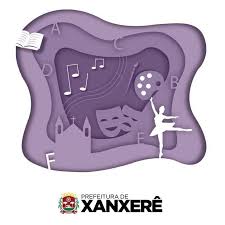 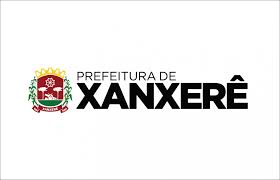 Edital nº01/2020:SELEÇÃO EMERGENCIAL DE PROPOSTAS ARTÍSTICAS E CULTURAISANEXO I  - FICHA DE INSCRIÇÃODADOS PESSOA JURÍDICA (MEI)GRUPO/ARTISTA:                                                                    Razão Social:                                                      CNPJ :Endereço:                                                            NºBairro:                                              Cidade:                                          Estado:E-mail:                                                                 Site:DADOS DO PESSOA FISICANome Completo:RG:                                                CPF:Data Nascimento:                                                                  PIS/INSS:Endereço:                                                        NºBairro:                            Cidade:                                  Estado:Telefones: Res:                              Com:                                               Cel:E-mail:DADOS BANCÁRIOS:Para recebimento, não pode ser conta poupança.Titular da conta:Banco:Agência: Operação:Nº da conta:RELAÇÃO DE INTEGRANTESNOME COMPLETO      FUNÇÃO    RG    1.2.3.4.5.6.7.8.9.10.Os integrantes acima relacionados autorizam o uso de imagem, individual e/ou do grupo, caso for neste edital.Xanxerê ___ de ___________ de 2020,Assinatura do responsável legal: ______________________________________